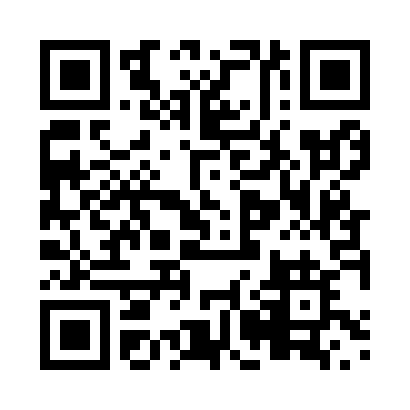 Prayer times for Arbuthnot, Saskatchewan, CanadaMon 1 Jul 2024 - Wed 31 Jul 2024High Latitude Method: Angle Based RulePrayer Calculation Method: Islamic Society of North AmericaAsar Calculation Method: HanafiPrayer times provided by https://www.salahtimes.comDateDayFajrSunriseDhuhrAsrMaghribIsha1Mon3:085:041:126:449:1911:152Tue3:085:051:126:449:1911:153Wed3:095:051:126:449:1811:154Thu3:095:061:126:439:1811:155Fri3:105:071:126:439:1711:156Sat3:105:081:136:439:1711:157Sun3:115:091:136:439:1611:148Mon3:115:101:136:439:1611:149Tue3:125:111:136:429:1511:1410Wed3:125:121:136:429:1411:1411Thu3:135:131:136:429:1311:1312Fri3:135:141:136:419:1311:1313Sat3:145:151:136:419:1211:1314Sun3:155:161:146:409:1111:1215Mon3:155:171:146:409:1011:1216Tue3:165:181:146:409:0911:1117Wed3:165:191:146:399:0811:1118Thu3:175:201:146:389:0711:1019Fri3:185:221:146:389:0611:1020Sat3:185:231:146:379:0511:0921Sun3:195:241:146:379:0411:0922Mon3:205:251:146:369:0211:0823Tue3:205:271:146:359:0111:0724Wed3:215:281:146:359:0011:0625Thu3:245:291:146:348:5911:0326Fri3:265:301:146:338:5711:0127Sat3:295:321:146:328:5610:5828Sun3:315:331:146:318:5410:5629Mon3:345:351:146:308:5310:5330Tue3:365:361:146:308:5110:5131Wed3:385:371:146:298:5010:48